243-988-104Приложение 2.Рисунок 1                                                          Рисунок 2         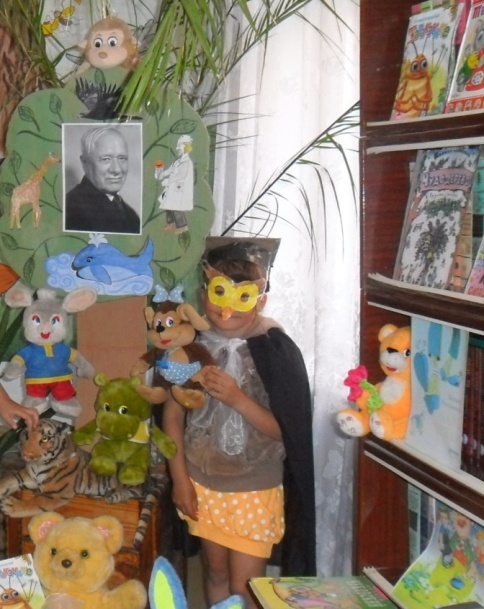 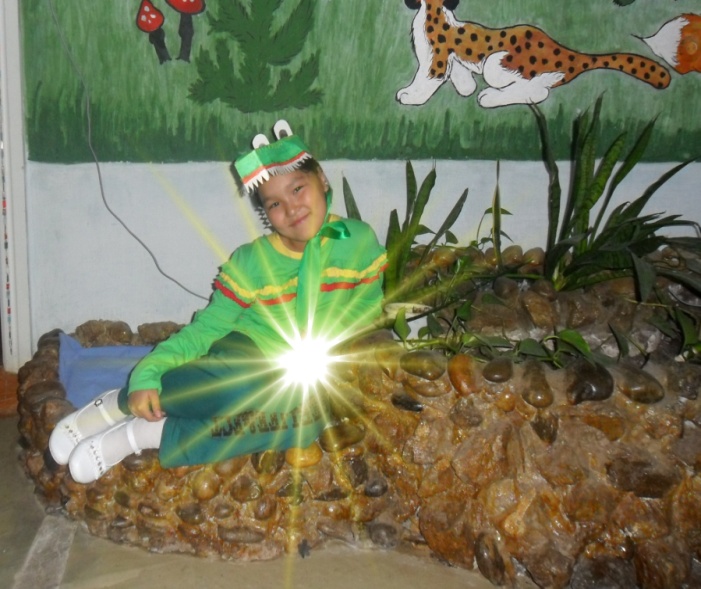  Рисунок 3                                                             Рисунок 4      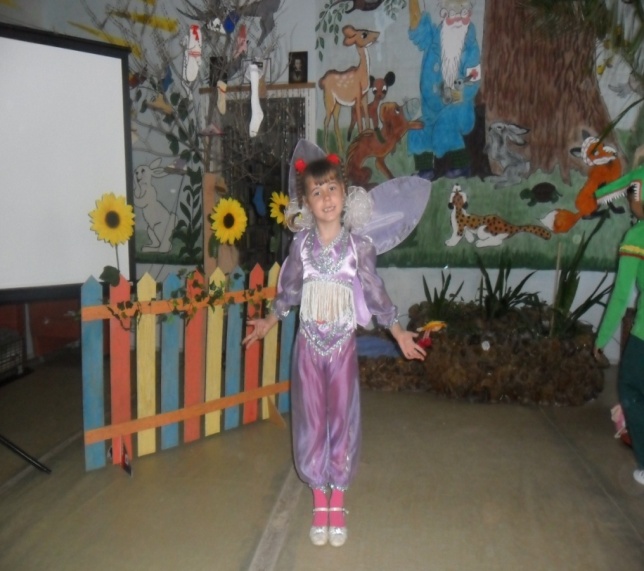 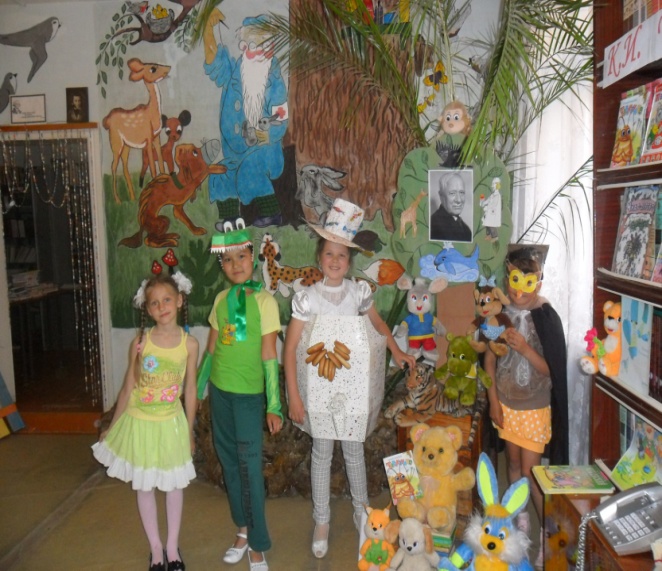 